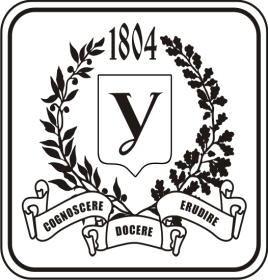 Олімпіада з математики«Наукові старти»12 вересня 2021 року Харківський національний університет імені В.Н.Каразіна проводить математичну олімпіаду «Наукові старти» для школярів 4-5 класів. Початок олімпіади о 14-00.Олімпіада відбудеться в головному корпусі Харківського національного університету імені В.Н.Каразіна за адресою: майдан Свободи, 4. На розв’язання задач школярам 5-х класів відводиться 2 години. Для школярів 4 класу олімпіада пройде у два тури по 45 хвилин кожний з перервою між турами 20 хвилин. Закінчення олімпіади орієнтовно о 16-00.Взяти участь у математичній олімпіаді «Наукові старти» можуть усі охочі. Участь в олімпіаді безкоштовна. Кожен школяр повинен мати при собі маску, ручку і чистий зошит у клітинку. УВАГА! Для участі в олімпіаді необхідна електронна реєстрація: 4 клас, 5 клас. Реєстрацію відкрито до 9 вересня включно. Школярі, які не пройшли реєстрацію, до участі в олімпіаді допущені не будуть.Під час проведення олімпіади будуть вжиті всі протиепідеміологічні заходи. До олімпіади не будуть допущені учасники із симптомами респіраторних захворювань: кашель, нежить, підвищена температура.Урочисте відкриття та жодні спільні заходи для дітей не заплановані. Діти мають відразу проходити до своїх аудиторій. Розподіл по аудиторіях та інша необхідна інформація буде розміщена на сайтах https://mathedu.kh.ua/ та http://cdo.univer.kharkov.ua/ 10 вересня. Батьки учасників під час проведення олімпіади зможуть поспілкуватися з викладачами Малого каразінського університету. Місце та час зустрічі будуть вказані 10 вересня.Нагородження переможців заплановане на 19 вересня. Початок -- 14-00.Увага! Олімпіаду «Наукові старти» для учнів 6-8 класів буде проведено в березні-квітні 2022 року.Оргкомітет